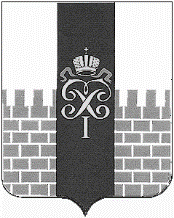 МУНИЦИПАЛЬНЫЙ СОВЕТМУНИЦИПАЛЬНОГО ОБРАЗОВАНИЯ ГОРОД ПЕТЕРГОФ      ________________________________________________________________проектРЕШЕНИЕ ____________ 2017  года                                                                                           №  ____О внесении изменений в решение МС МО г. Петергоф  от 24.05.2012 г. № 41 «Об утверждении Положения «О порядке реализации  вопроса местного значения по осуществлению благоустройства на территории муниципального образования город Петергоф» с изменениями, внесенными решениями МС МО г. Петергоф  от 24.04.2014 № 30, от 29.06.2015 г. № 29, от 23.06.2016г. № 45, от 02.02.2017 г. № 9В связи с  внесением изменений в Закон Санкт-Петербурга от 23.09.2009 N 420-79 «Об организации местного самоуправления в Санкт-Петербурге» Муниципальный Совет муниципального образования город Петергоф РЕШИЛ:Внести в решение МС МО г. Петергоф  от 24.05.2012 г. № 41 «Об утверждении Положения «О порядке реализации  вопроса местного значения по осуществлению благоустройства на территории муниципального образования город Петергоф» с изменениями, внесенными решениями МС МО г. Петергоф  от 24.04.2014 № 30, от 29.06.2015 г. № 29, от 23.06.2016г. № 45, от 02.02.2017 г. № 9 следующие изменения:1.1. абзац 11 преамбулы Положения заменить абзацем следующего содержания : «-озеленение территорий зеленых насаждений общего пользования местного значения, в том числе организацию работ по компенсационному озеленению, осуществляемому в соответствии с законом Санкт-Петербурга, содержание, включая уборку, территорий зеленых насаждений общего пользования местного значения, в том числе расположенных на них элементов благоустройства, ремонт объектов зеленых насаждений и защиту зеленых насаждений в границах указанных территорий;».Решение вступает в силу со дня официального обнародования.Контроль за исполнением настоящего Решения возложить на председателя комитета Муниципального Совета МО город Петергоф по городскому хозяйству, предпринимательству и потребительскому рынку Барышникова Ю.И. . Глава муниципального образования город Петергоф,исполняющий полномочияпредседателя Муниципального Совета                                                                      С.В. Малик 